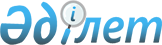 Об установлении квоты рабочих мест для инвалидов
					
			Утративший силу
			
			
		
					Постановление акимата Ордабасынского района Южно-Казахстанской области от 30 декабря 2016 года № 445. Зарегистрировано Департаментом юстиции Южно-Казахстанской области 12 января 2017 года № 3956. Утратило силу постановлением акимата Ордабасынского района Южно-Казахстанской области от 23 мая 2017 года № 193
      Об установлении квоты рабочих мест для инвалидов
      Сноска. Утратило силу постановлением акимата Ордабасынского района Южно-Казахстанской области от 23.05.2017 № 193 (вводится в действие по истечении десяти календарных дней после дня первого официального опубликования).

      В соответствии с подпунктом 7) статьи 18 Трудового кодекса Республики Казахстан от 23 ноября 2015 года, пунктом 2 статьи 31 Закона Республики Казахстан от 23 января 2001 года "О местном государственном управлении и самоуправлении в Республике Казахстан", подпунктом 6) статьи 9 Закона Республики Казахстан от 6 апреля 2016 года "О занятости населения" и пунктами 5, 8 Правил квотирования рабочих мест для инвалидов утвержденных приказом Министра здравоохранения и социального развития Республики Казахстан от 13 июня 2016 года № 498 зарегистрированного в Реестре государственной регистрации нормативных правовых актов за № 14010, акимат Ордабасынского района ПОСТАНОВЛЯЕТ:

      1. Установить квоту рабочих мест для инвалидов организациям со списочной численностью работников:

      1) от пятидесяти до ста человек - в размере двух процентов списочной численности работников;

      2) от ста до двухсот пятидесяти человек - в размере трех процентов списочной численности работников;

      3) свыше двухсот пятидесяти человека - в размере четырех процентов списочной численности работников, без учета рабочих мест на тяжелых работах, работах с вредными, опасными условиями труда.

      2. Государственному учреждению "Аппарат акима Ордабасынского района" в порядке, установленном законодательными актами Республики Казахстан обеспечить:

      1) официальное опубликование настоящего постановления в периодическом печатном издании, распространяемом на территории Ордабасынского района и информационно-правовой системе "Әділет";

      2) размещение настоящего постановления на интернет-ресурсе акимата Ордабасынского района.

      3. Контроль за исполнением настоящего постановления возложить на заместителя акима района А.Садирмека.

      4. Настоящее постановление вводится в действие по истечении десяти календарных дней после дня его первого официального опубликования.


					© 2012. РГП на ПХВ «Институт законодательства и правовой информации Республики Казахстан» Министерства юстиции Республики Казахстан
				
      Аким района

А.Мамытбеков
